Styret ved Norsk Retrieverklubb avd. Vestfold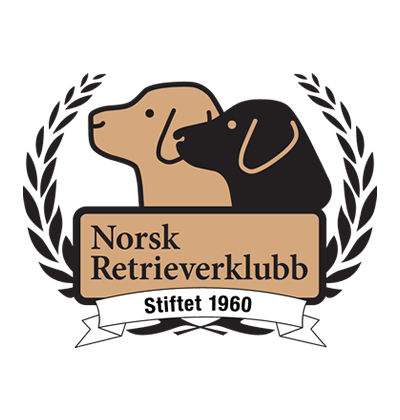 Dato: 20.08.2019Møtet ble holdt: Vennerødveien 33, 3160 StokkeMØTEPROTOKOLLTil stede: Christian Hofer, Renate Fimland (noe forsinket), Monica Johansen, Knut MathisenMøtende varamedlemmer: Hege Sunne JensenForfall: Tora Berg HatlestadSakslisteVedtakssaker6/19	19/0006	Godkjenning av møteinnkalling og saksliste til styremøtet 20.08.2019Godkjenning av møteprotokoll fra styremøtet 20.08.20197/19	19/0007	Dommermiddag ved jubileumsarrangmentet. 8/19      19/0008	Retrieverdagen9/19	19/0009	Nye æresmedlemmer i jubileumsåretEventueltsaker10/19      19/0010	Facebook-sidenOppfølgingssaker1/19	19/0005	Felles klubbområdeVedtaksaker6/19 Godkjenning av møteinnkalling og saksliste til styremøtet 20.08.2019Godkjenning av møteprotokoll fra styremøtet 07.05.2019Forslag til vedtakStyret godkjenner møteinnkalling og saksliste til styremøtet 20.08.2019Styret godkjenner møteprotokoll fra styremøtet 07.05.2019.VoteringEnstemmig vedtatt VedtakStyret godkjenner møteinnkalling og saksliste til styremøtet 20.08.2019.Styret godkjenner møteprotokoll fra styremøtet 07.05.2019.7/19 Dommermiddag ved jubileumsarrangementetForslag til vedtakKomiteene kan selv velge hvem som skal delta ved dommermiddagen.VoteringEnstemmig vedtatt VedtakKomiteene kan selv velge hvem som skal delta ved dommermiddagen.8/19 Retrieverdagen 2019Forslag til vedtakRetrieverdagen holdes 1. september på klubbens nye område.VoteringEnstemmig vedtatt VedtakRetrieverdagen holdes 1. september på klubbens nye område.9/19 Nye æresmedlemmer i jubileumsåretForslag til vedtakLeders forslag til nye æresmedlemmer i jubileumsåret vedtas.VoteringEnstemmig vedtatt VedtakLeders forslag til nye æresmedlemmer i jubileumsåret vedtas.Eventuelt10/19 FacebooksidenForslag til vedtakFacebooksiden skal være en informasjonskanal for klubben uten poster med personlige resultater.VoteringEnstemmig vedtatt VedtakFacebooksiden skal være en informasjonskanal for klubben uten poster med personlige resultater.Oppfølgingssaker1/19 Felles klubbområdeStyret har underskrevet kontrakt med Lotte Kihle om leie av nytt samlingssted til klubben tilhørende Vennerødveien 33, 3160 Stokke.Behandlet avMøtedatoSaksnr.Styret ved Norsk Retrieverklubb avd. Vestfold02.08.201919/0006Behandlet avMøtedatoSaksnr.Styret ved Norsk Retrieverklubb avd. Vestfold20.08.201919/0007Behandlet avMøtedatoSaksnr.Styret ved Norsk Retrieverklubb avd. Vestfold20.08.201919/0007Behandlet avMøtedatoSaksnr.Styret ved Norsk Retrieverklubb avd. Vestfold20.08.201919/0009Behandlet avMøtedatoSaksnr.Styret ved Norsk Retrieverklubb avd. Vestfold20.08.201919/0010Behandlet avMøtedatoSaksnr.Styret ved Norsk Retrieverklubb avd. Vestfold07.05.201919/0005